Конспект ООД по математике в средней группена тему: « Новости из Простоквашина ».Подготовила Шувалова Оксана Георгиевна,                                         воспитатель высшей категории.Задачи:учить сравнивать предметы по количеству, определять, в какой группе предметов больше, меньше, поровну;учить сравнивать предметы по величине;закреплять знания цветов  и геометрических фигур; закреплять  порядковый счёт;формировать умение действовать по схеме; Материал. Плоскостные изображения Дяди Фёдора, кота Матроскина, Шарика, коровы Мурки, трактора Мити, почтальона Печкина, монеты из бумаги (по шесть штук золотого и серебряного  цвета); две фотографии воспитателя, картинки животных и их детёнышей ; плоскостные изображения посуды, схема трактора из геометрических фигур , наборы геометрических фигур,  магнитная доска, мяч, посылка с флешкой, магнитофон,  телевизор.Предварительная работа. Чтение повести Э. Успенского «Дядя Фёдор, пёс и кот».Ход занятия: Введение в игровую ситуациюЗвучит аудиозапись музыки из мультфильма «Каникулы в Простоквашино». Дети входят в групповую комнату и встают около воспитателя полукругом.Воспитатель. Слышали новость? Дядя Фёдор, пёс Шарик и кот Матроскин из деревни Простоквашино нашли клад.Что такое клад? (ответы детей) (дети садятся на стульчики и смотрят видеофрагмент «Как  Простоквашинцы нашли клад…»)Воспитатель: - Они его сдали в музей, и за это получили премию. (Достаёт из сундучка двенадцать монет: шесть золотых и шесть серебряных.) Дядя Фёдор решил отдать монеты Матроскину и Шарику. Для этого нужно разделить их между котом и псом поровну. Но Дядя Федор озадачился как это сделать? – Что делать? (надо помочь Дяде Фёдору)- Поможем мальчику!- Как? (варианты ответов детей)Включение нового знания в систему знанийВоспитатель выставляет на магнитной доске плоскостные изображения Матроскина, Шарика и монеты. 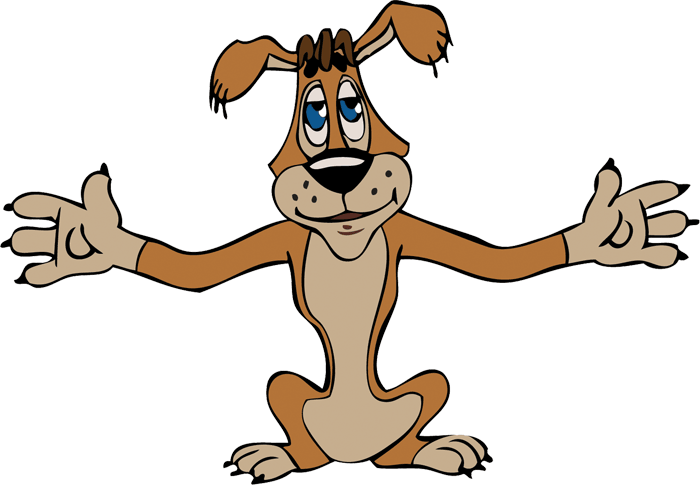 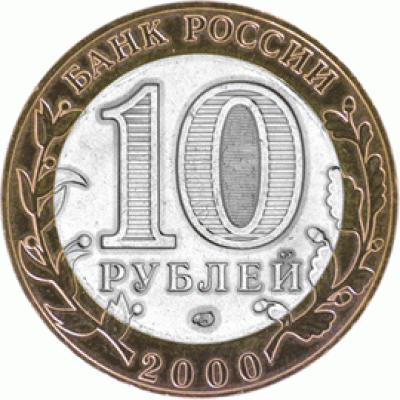 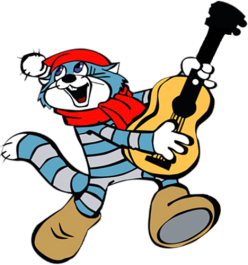 Воспитатель: - Как разделить эти монеты поровну? (Надо составить пары: положить под каждую золотую монету одну серебряную.)- Сколько здесь золотых монет? - Сколько здесь золотых монет? - Каких больше? Каких меньше? (Поровну)- Как проверить, что их поровну? - По сколько  монет досталось Матроскину и Шарику? (по 6 монет)- По скольку пар монет? (По три пары.)Вывод: - Вы помогли Дяде Фёдору поделить монеты поровну, потому что умеете сравнивать предметы по количеству.Шарик на свои деньги купил фоторужьё и стал фотографом!( просмотр видеофрагмента «Как  Шарик фотографировал…»)Он фотографировал картины природы, животных и своих друзей. Меня тоже он несколько раз  фотографировал, а потом присылал фотографии по почте…(воспитатель выкладывает свои фотографии) Затруднение в игровой ситуацииВоспитатель: - Но вот беда я не помню в какой последовательности эти фотографии были сделаны? Шарик не имеет привычки на них подписывать дату, а мне так хочется понять, что было раньше, а что позже?- Что делать? (ответы детей)-  Правильно: вот я маленькая, ещё ребенок; а на этой фотографии я уже взрослая тетя!  - Молодцы!- Но фотографии животных тоже перепутаны и не разберёшь, что было раньше, а что было позже? - Мы можем разобраться в этом?- Как ? (ответы детей)Д/и «Раньше, позже» (дети выбирают животных по парам и называют - что было раньше, а что позже).Воспитатель: - Кот Матроскин на свои деньги купил корову Мурку.                                                                                                                                                                 Мурка была капризная, но молока давала много. 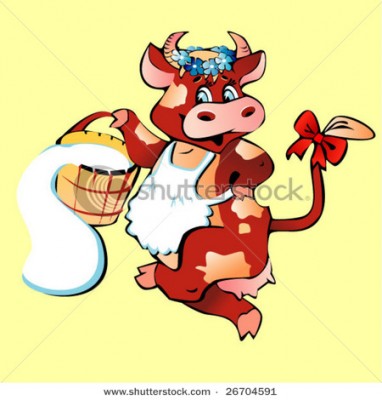 Молоком была заполнена вся посуда,  которая находилась в доме  (в-ль выставляет на магнитной доске картинки с посудой).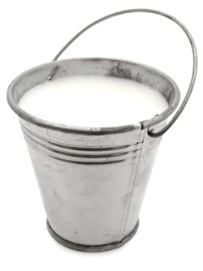 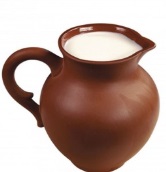 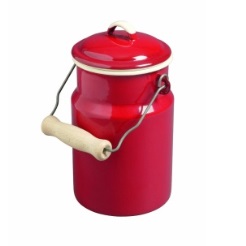 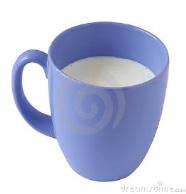 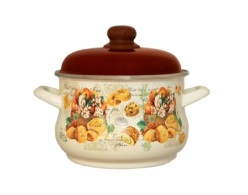 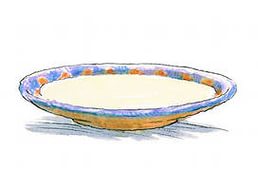 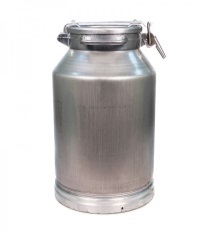  - Матроскин во всём любит порядок. Помогите ему расставить посуду по порядку - от самой большой до самой маленькой посудыВоспитатель. Назовите посуду  по порядку ( дети называют посуду использую порядковый счёт). - Какая посуда самая большая? (бидон) - Какая посуда  самая маленькая? (блюдце)Вывод: - Вы помогли Матроскину расставить всю посуду по – порядку, потому что умеем сравнивать предметы по величине и знаем порядковый счёт.Воспитатель: - Живут себе Простоквашинцы в деревне и многого не знают: что бывает в мире, а чего не бывает, вопросов много, а ответы на них не знают.- Мы сможем им помочь? Конечно, мы ведь с вами умные, знающие ребята!-  Предлагаю вам встать в круг и ответить на их вопросы.Проводится игра с мячом «Бывает - не бывает». Воспитатель бросает мяч каждому ребёнку и задаёт по одному вопросу. Тот ловит мяч, отвечает на вопрос и возвращает мяч воспитателю.Воспитатель:- Бывает в лесу много деревьев?- Могут ли рыбы летать высоко в небе?- Бывает круг с углами?- Бывает у кошки два хвоста?- Бывает у слона три уха?- Бывает суп красный?- Бывает у зайца длинный хвост?- Бывает у девочки тонкая талия?Вывод: - Молодцы! Вы ответили на многие вопросы Простоквашинцев, потому что вы умные и много знаете;Воспитатель подводит детей к мольберту:- А ещё купили Простоквашинцы трактор Митю. Трактор был добрый, весёлый.  Он очень часто громко хохотал и от смеха разваливался на части. Помогите его собрать.Дети собирают по схеме трактор из геометрических фигур. 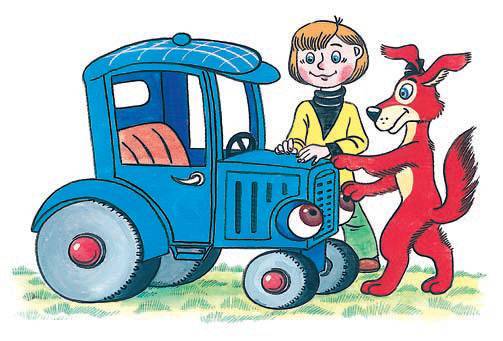 Воспитатель: - Из каких частей состоит трактор?- Какого цвета колёса?- Какие части  у трактора прямоугольные?- Сколько жёлтых деталей у трактора?Вывод: - Молодцы! Вы помогли собрать трактор Митю, потому что умеете собирать по схемам.Итог занятияВоспитатель: - Дядя Федор со своими друзьями прислали нам посылку. - Почему, они нам её прислали? - Потому что мы помогли им! В чём? Мы помогли Дяде Фёдору поделить монеты поровну, потому что умеем сравнивать предметы по количеству;Мы помогли Шарику разобраться с фотографиями, что было раньше, а что позже, потому что умеем определять изменения предметов во времени;Мы помогли Матроскину расставить всю посуду по – порядку, потому что умеем сравнивать предметы по величине и знаем порядковый счёт.Мы ответили на многие вопросы простоквашинцев, потому что мы умные и много знаем;Мы помогли собрать трактор Митю, потому что умеем собирать по схемам;Мы смогли решить все проблемы, потому что  решали вместе, сообща,  одной дружной командой.Воспитатель: - Но что-то я не вижу этой посылки? …Смотрите тут какое-то письмо? (Дети с воспитателем открывают и читают письмо от почтальона Печкина)Письмо почтальона Печкина:                                Ребята!Я принес вам посылку от Простоквашинцев: Дяди Фёдора, кота Матроскина и Шарика. Только я вам её не отдам!!!Вы должны её будете сами найти!!!Я спрятал её в предмет!  Предмет квадратной формы!!!Если найдете, то буду за вас очень рад!!!  С уважением  Почтальон Печкин…- Ребята, почтальон Печкин решил над нами пошутить, придется нам принести все предметы квадратной формы и найти среди них тот, в котором спрятана посылка!Д\и «Принеси предмет квадратной формы»Дети находят в квадратной коробке посылку , в которой находится флешка с мультфильмом «Каникулы в Простоквашине» и воспитатель предлагает его посмотреть.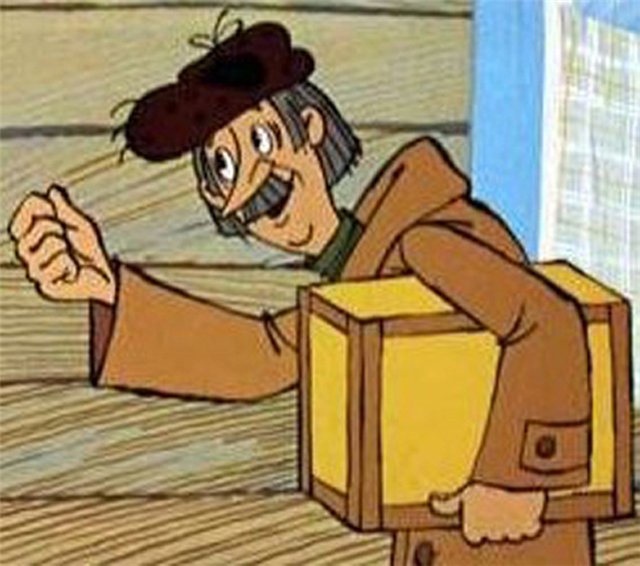 